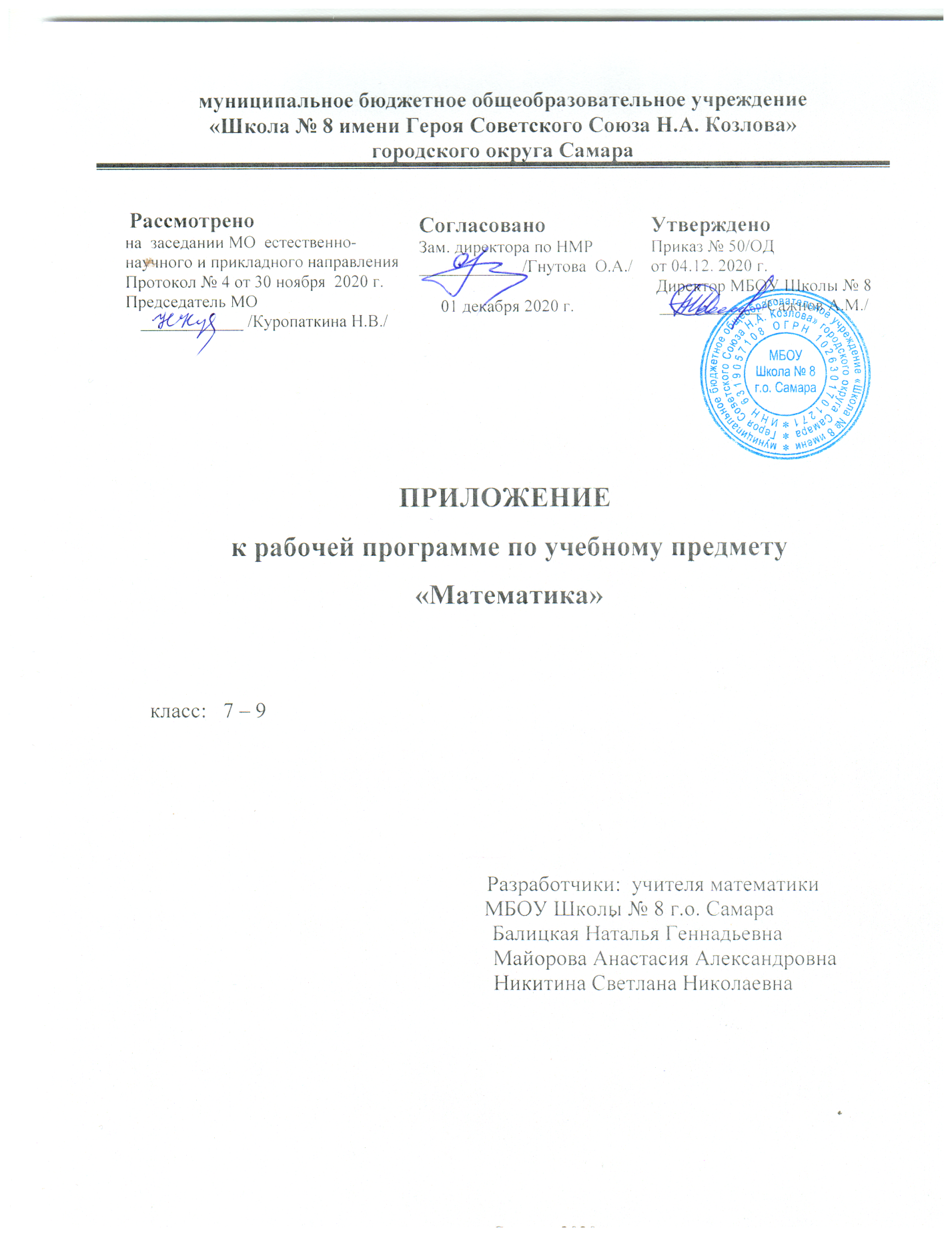 Согласно письму Министерства просвещения Российской Федерации от 19.11.2020 г № ВБ-2141/03 «Методические рекомендации по организации образовательного процесса общеобразовательных организаций на уровне основного общего образования на основе результатов Всероссийских проверочных работ, проведенных  в сентябре-октябре 2020 г внести в рабочую программу по математике следующие изменения:В раздел «Планируемые результаты освоения учебного предмета»:7 классУмение применять изученные понятия, результаты, методы для решения задач практического характера и задач их смежных дисциплин. Решать задачи на покупки, находить процент от числа, число по проценту от него, находить процентное отношение двух чисел, находить процентное снижение или процентное повышение величины;Овладение навыками письменных вычислений. Использовать свойства чисел и правила действий с рациональными числами при выполнении вычислений / выполнять вычисления, в том числе с использованием приемов рациональных вычислений;Развитие представлений о числе и числовых системах от натуральных до действительных чисел. Сравнивать рациональные числа / упорядочивать числа, записанные в виде обыкновенных дробей, десятичных дробей.8 класс1.   Развитие представлений о числе и числовых системах от натуральных до действительных чисел,   значений реальных величин с использованием разных систем измерения.2.   Совершенствовать овладение системой функциональных понятий, развитие умения использовать функционально-графические представления. Строить графики  функций.3. Овладение символьным языком алгебры: применение формул сокращенного умножения при упрощении выражений, умение выполнять преобразования выражений.4. Умение применять изученные понятия, результаты, методы для решения задач практического характера и задач из смежных дисциплин. Решать задачи на покупки; находить процент от числа, число по проценту от него, процентное отношение двух чисел, процентное снижение или процентное повышение величины.5. Развитие умений  владения геометрическим языком, формирование систематических знаний о плоских фигурах и их свойствах, использование геометрических понятий и теорем.В раздел «Содержание» добавить следующие темы, требующие повторения и обобщения:7 класс – «Арифметические действия с обыкновенными дробями»,«Сложение и вычитание десятичных дробей»,«Умножение и деление десятичных дробей». «Задачи на проценты»,«Отыскание части от целого и целого по его части».8 класс – «Арифметические действия с обыкновенными и десятичными дробями», «Построение и исследование графика линейной функции», «Применение формул сокращенного умножения при упрощении алгебраических выражений», «Решение задач на проценты».В раздел «Тематическое планирование» добавить темы прошлого года  (за счет уплотнения тем):                                         7 класс                                                    8 класс47Первый признак равенства треугольников148Первый признак равенства треугольников149График функции150Построение графиков функций.151График функции. Построение графиков функций.152Прямая пропорциональность.153Медианы, биссектрисы и высоты треугольника154Медианы, биссектрисы и высоты треугольника155Прямая пропорциональность и её график.156Линейная функция и её график.157Построение графика функции вида y=kx+b».158Взаимное расположение графиков на координатной плоскости.59Медианы, биссектрисы и высоты треугольника160Равнобедренный треугольник, его свойства161Построение графиков на координатной плоскости. 162Задание функции различными способами.163Построение графиков.164Построение графиков.165Второй признак равенства треугольников166Второй признак равенства треугольников167Контрольная работа № 3 по теме «Функции».168Арифметические действия с обыкновенными дробями169Определение степени с натуральным показателем.170Вычисление значения выражения,  содержащего степень.171Третий признаки равенства треугольников172Третий признаки равенства треугольников173Умножение степеней с одинаковыми основаниями.174Деление степеней с одинаковыми основаниями. 175Сложение и вычитание десятичных дробей,  умножение и деление десятичных дробей176Возведение в степень произведения.177Окружность178Задачи на построение179Возведение в степень  степени.   180Возведение в степень произведения и степени.181Отыскание части от целого и целого по его части182Одночлен и его стандартный вид.183Решение задач на построение184Решение задач по теме «Треугольники»185Умножение одночленов.186Приведение произведения  одночленов к стандартному виду.187Возведение одночлена в степень.188Умножение одночленов и возведение одночлена в степень.189Задачи на проценты190Решение задач по теме «Треугольники»147Решение задач по теме «Четырехугольники»148Контрольная работа №1 «Четырехугольники»149Квадратный корень из неотрицательного  числа. Арифметический квадратный корень. Корень третьей степени150Уравнение х2=а151Десятичное приближение рационального числа152Множество действительных чисел153Площадь многоугольника154Площадь многоугольника155Арифметические действия с обыкновенными и десятичными дробями156Функция . Её свойства и график157Функция . Её свойства и график158Построение и исследование графика линейной функции59Площадь параллелограмма, треугольника и трапеции160Площадь параллелограмма, треугольника и трапеции161Свойства квадратных корней162Свойства квадратных корней163Применение свойств квадратных корней в вычислениях164Применение свойств квадратных корней в вычислениях165Площадь параллелограмма, треугольника и трапеции166Площадь параллелограмма, треугольника и трапеции167Преобразование выражений, содержащих операцию извлечения квадратного корня.168Преобразование выражений, содержащих операцию извлечения квадратного корня.169Преобразование выражений, содержащих операцию извлечения квадратного корня.170Применение формул сокращенного умножения при упрощении алгебраических выражений171Площадь параллелограмма, треугольника и трапеции172Площадь параллелограмма, треугольника и трапеции173Модуль действительного числа, функция , ее свойства и график.174Модуль действительного числа, функция , ее свойства и график.175Модуль действительного числа, функция , ее свойства и график. Формула 176Контрольная работа №3 «Квадратный корень и его свойства. Функция»177Теорема Пифагора178Теорема Пифагора179Модуль действительного числа, функция , ее свойства и график. Формула 180Модуль действительного числа, функция , ее свойства и график. Формула 181Квадратичная функция. Функция у= kx2, её свойства и график-парабола182Квадратичная функция. Функция у= kx2, её свойства и график-парабола183Теорема Пифагора184Решение задач по теме «Площадь»185Квадратичная функция. Функция у= kx2, её свойства и график-парабола186Функция , описывающая обратную пропорциональную зависимость, её свойства и график 187Функция , описывающая обратную пропорциональную зависимость, её свойства и график 188Решение задач на проценты189Решение задач по теме «Площадь»190Контрольная работа №2 «Площадь четырехугольника»1